REGISTRO EN LÍNEA PARA TRAMITE DE SEGURO FACULTATIVODebes ingresar al portal de la UV e ingresar con tu cuenta, para checar que no cuentes con número de seguridad social.  Ejem: 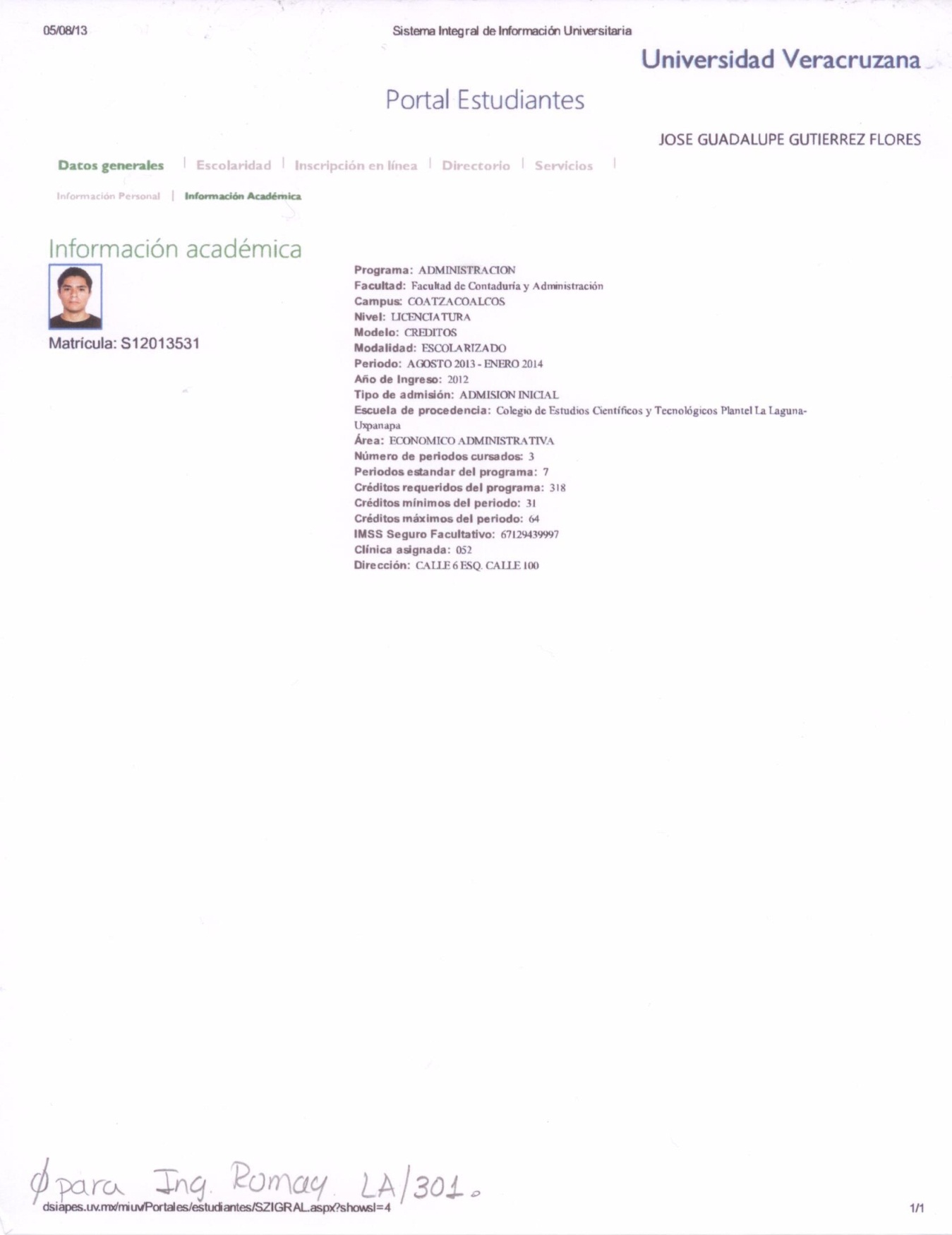 En caso de contar con un numero de afiliación, imprime la pantalla y preséntala con tu secretaria de ventanilla (Lupita o Mari Paz), para que elabore un oficio con el cual te presentaras en la clínica correspondiente para realizar tu trámite de alta, junto con dos fotografías tamaño infantil. En caso de no contar con  número de seguro facultativo  ingresar  a la siguiente página: www.imss.gob.mx - Derechohabientes, Pensionados y Público en general - Selecciona opción EMPLEO filtra resultados - Solicitud de Asignación de Numero  de Seguridad Social  Mi escritorio virtual  inicial tramite (para el registro deberás contar  e ingresar  CORRECTAMENTE  tu: CURP y correo electrónico al cual tengas acceso )Una vez concluido el registro de tus datos en línea, recibirás en la cuenta de correo electrónico que anotaste; tu comprobante de trámite, al cual sacaras una fotocopia para entregar en Secretaria académica y con ello concluir tu alta en el seguro facultativo. 